LAPORAN HASILPENGUKURAN KEPUASAN DOSEN TAHUN AJARAN 2017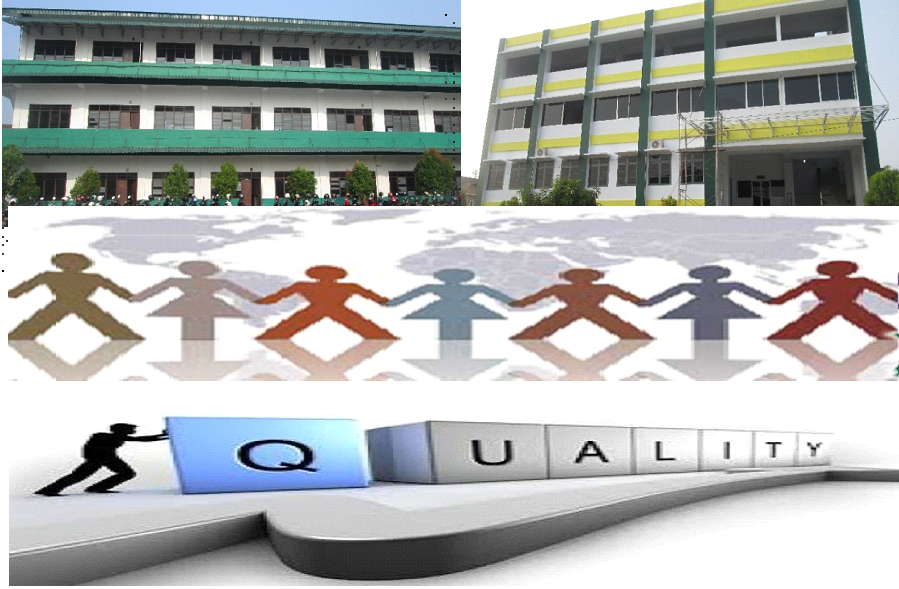 LEMBAGA PEMJAMINAN MUTUUNIVERSITAS MUSLIM NUSANTARA AL-WASHLIYAHMEDAN 2017KATAPENGANTAR	Dengan mengucap  Alhamdulillah dan selalu memanjatkan puji syukur  kepada Allah  S.W.T, pengukuran kepuasan Dosen di lingkungan Universitas Muslim Nusantara Al Washliyah untuk aspek- aspek Kepuasan telah dapat diselesaikan dan dilaporkan..	Kami mengucapkan terima kasih kepada berbagai pihak yang telah banyak membantu dalam pelaksanaan kegiatan  ini,dari mulai awal pelaksanaan sampai akhir pelaksanaan kegiatan  sehingga dapat tersusun dalam bentuk laporan kepuasan untuk periode 2017 ini. Ucapan terima kasih ini kami apresiasikan setinggi-tingginya kepada:Rektor dan segenap jajarannya yang telah banyak memberikan dukungan baik moril maupun materiil kepada Tim evaluasi.Dekan dan segenap jajaranya yang telah memberikan kesempatan dalammelakukan penyebaran instrumen kuesioner di tingkat fakultas.Kepala  Lembaga Penjamin  Mutu  dan  Staf  di LPM  yang  telah  bekerja  sama dan membantu terlaksananya pengukuran kepuasan Dosendari mulai tahap persiapan, pengumpulan data, menginput sampai tahap menganalisis data dan terakhir penyusunanlaporan.	Pelaksanaan  dan  penyajian hasil pengukuran ini tentunya masih ada kekurangan,oleh karenanyakami sangat berharap banyak masukan dari segenap civitas akademika sebagai umpan balik untuk dijadikan perbaikan    dalam pelaksanaan pengukuran dan evaluasi periode yang akandatang.Medan, Desember 2017Tim EvaluasiDAFTAR ISIhalKata PengantarDaftar Isi DaftarTabel Daftar GrafikExecutive SummaryBab I. PendahuluanBab II. Hasil Pengukuran Tingkat Kepuasan Bab III.Evaluasi Kualitatif Tingkat Kepuasan Bab IV.Kesimpulan Dan Rekomendasi Lampiran-lampiranKuesioner Kepuasan DosenStatistik Deskriptif Aspek Tingkat KepuasanGrafik Tingkat Kepuasani ii iii iv v1514151DAFTAR  TABELDAFTAR GRAFIKEXECUTIVE SUMMARY	Pada periode 2017-2018 ini Pengukuran Kepuasan Dosen di lingkungan Universitas Muslim Nusantara Al Washliyah dilakukan di masing-masing unit kerja. Hal ini dilakukan untuk mengetahui secara umum tingkat kepuasan SDM terhadap layanan. responden kepuasan ini  adalah staf  dosen yang ada di lingkungan Universitas Muslim Nusantara Al Washliyah.Total instrument kuesioner yang disebar adalah 183 kuesioner. Dari semua kuesioner yang telah disebarkan, kuesioner yang masuk/kembali pada tanggal yang telah ditentukan untuk pengolahan data sebanyak 183 kuesioner.	Seperti  sebelumnya terdapat 5 aspek kepuasan yang diukur dalam kegiatan ini, yaitu  aspek kepuasan yaitu kepuasan  pada pekerjaan, kepuasan kepada pimpinan, kepuasan pada kompensasi , kepuasan pada sistem informasi,dan kepuasan pada kondisi kerja. Responden dalam pengukuran kepuasan ini adalah dosen yang ada di lingkungan Muslim Nusantara Al Washliyah	Tingkat kepuasan Dosen  pada masing masing unit  kerja  di lingkungan  Universitas  Muslim Nusantara Al Washliyah untuk periode pengukuran tahun akademik  2017-2018, menunjukkan nilai  kepuasan secara umum sebagai berikut: Penilaian untuk 5 aspek kepuasan terhadap sampel responden yang ada tiap unit kerja   memberikan  hasil skor rata-rata  kepuasan  yang  terletak  pada kelas  interval dengan nilai klasifikasi >3,4 s/d 4,2, dan masukpada level 4 dengan katagori klasifikasi  PUAS. Dari grafik yang ditampilkan terlihat beberapa aspek di tiap unit kerja memang berbedanilai  rata-rata, hal ini dikarenakan faktor kondisi tiap unit kerja mempunyai karakteristik yang cukup berbeda. Akan tetapi hal tersebut perlu untuk menjadi evalusi lebih lanjut bagi pimpinan.BAB IPENDAHULUANLatar Belakang Kegiatan	Melakukan evaluasi terhadap pelaksanaan system mutu yang telah dijalankan di lingkungan Universitas Muslim Nusantara Al Washliyah(UMN Al Washliyah), adalah bagian dari proses untuk menjaga keberlangsungan berjalannya sistem mutu dengan standar yang sudah ditetapkan. Pengukuran tingkat kepuasan Dosen di lingkungan Muslim Nusantara Al Washliyah menjadi bagian proses evaluasi pelaksanaan sistem mutu tersebut.  Tujuan Evaluasi Pengukuran	Tujuan kegiatan evaluasi pengukuran sistem mutu yang telah dilaksanakan terhadap kepuasan bertujuan untuk menjaga keberlangsungan pelaksanaan sistem mutu di UMN Al Washliyah dan untuk mengetahui tingkat kepuasan terhadap layanan yang telah ada sehingga dapat digunakan untuk memperbaiki dan meningkatkan kualitas pelayanan. Hasil evaluasi   yang diperolehakan digunakan sebagai umpan balik bagi pimpinan universitas dalam hal   peningkatan manajemen dan juga untuk menyusun rencanaprogram kerja pengembangan   universitas, sesuai arah kebijakan dalam renstra dan renop UMN Al WashliyahWaktu Pelaksanaan Kegiatan	Evaluasi Pengukuran tingkat kepuasan terhadap layanan yang telah diterima oleh Dosen, yang ada di masing-masing unit kerja di lingkungan UMN Al Washliyah dilakukan pada 1 Juli s.d 5 Agustus 2017.Responden	Pada periode pengukuran kepuasan tahun akademik 2017-2018ini, ingin diketahui bagaimana tingkat kepuasan terhadap layanan di masing-masing unit kerja. Oleh sebab itu responden kepuasan ini adalah staf dosen yang ada di lingkungan UMN Al Washliyah.  Total instrument kuesioner yang disebar adalah 183 kuesioner jumlah dari semua kuesioner  yang telah disebarkan, kuesioner yang masuk pada tanggal yang  telah ditentukan untuk  pengolahan data sebanyak 183 kuesioner. Jumlah kuesioner masuk adalah sebagai berikut:Tabel1.Jumlah Kuesioner Masuk dari Unit KerjaASPEK KOMPONEN YANG DIUKUR	Aspek-aspek tingkat kepuasan yang diukur untu koresponden dosen dan tenaga  kependidikan adalah sama yaitu terdapat 5 aspek kepuasan yang menjadi evaluasi pengukuran yaitu Kepuasan Pada Pekerjaan, Kepuasan Pada Pimpinan, Kepuasan Pada Remunerasi/Kompensasi, Kepuasan Pada Sistem Informasi, Kepuasan Pada Kondisi Kerja, tetapi masing-masing  butir item aspek berbeda.  Disetiap  aspek   terdiri  atas   2 pernyataan yaitu pernyataan yang menggambarkan skala kepuasandan pernyataan yang menggambarkan skala kepentingan.  Dalam  laporan  ini   sementara  yang  dievaluasi  adalah  aspek kepuasan.Instrumen Pengukuran Dan Nilai Skoring	Instrumenpengukuran tingkat kepuasan dosen adalah Kuesioner Pengukuran   Tingkat Kepuasan. Instrumen kepuasan yang untuk dosen terdiri dari 27 item yang dikelompokkan dalam 5 aspek kepuasan yaitu kepuasan pada pekerjaan (7 item), kepuasan kepada pimpinan (8 item), kepuasan pada kompensasi  (3 item), kepuasan pada sistem informasi (3 item), kepuasan pada kondisi kerja (6) item. Untuk mendapatkan gambaran dan masukan yang lebih lengkap terkait dengan tingkat kepuasan, di setiap akhir dari bagian/aspek kepuasan diberikan pertanyaan komentar dan saran yang dapat diisi atau tidak diisi oleh para responden.Nilai pernyataan dalam instrument kuesioner ini terdiri atas pernyataan kepuasan dalam skala1-5. Nilai skala kepuasan 1,  adalah nilai terendah dari rentang nilai kepuasan yang ada, artinya responden tidak tahu tingkat kepuasan yang dirasakan dalam pelayanan yang diberikan oleh universitas, ini berarti indikator kepuasan yang diukur tidak sesuai dengan  harapan sehingga tingkat kepuasan responden ada pada level terendah. Sedangkan nilai tertinggi adalah 5, artinya responden merasa sangat puas dengan aspek-aspek pelayanan yang diberikan oleh universitas selama ini.Metode Analisis Data	Hasil  pengukuran   tingkat  kepuasan  dosen  dan  tenaga kependidikan berupa indeks kepuasan (skala1- 5). Indeks kepuasan tersebut selanjutnya akan analisis dengan teknik statistic deskriptive sederhana. Proses  pengolahan data dilakukan dengan  program SPSS.  Sedangkan data yang berupa deskripsi analisisnya dilakukan secara kualitatif.	Selanjutnya melakukan penyusunan table klasifikasi untuk menentukan nilai rata-rata kepuasan tiap aspek yang didapatkan, sehingga dapat disimpulkan tingkat skala kepuasan dosen terhadap aspek yang dinilai. Tabel klasifikasi sikap responden terhadap aspek yang dinilai dapat disusun dari jumlah skor jawaban responden, yaitu dicari skor tertinggi, skor terendah, jumlah kelas, dan jarak interval.Skor tertinggi (ideal)	=5 (Sangat Puas) Skor terendah		= 1 (Tidak tahu)Jumlah kelas		= 5 ( Tidak tahu, sampai sangat puas) Jarak interval		= (Skor tertinggi - Skor terendah)Jumlah kelas interval	= (5-1)/5				= 0,8.Berdasarkan perhitungan diatas dapat disusun table klasifikasi skala kepuasan dosen dari tiap-tiap aspek yang dinilai.Tabel 2. Klasifikasi Skala KepuasanBAB IIHASIL PENGUKURAN TINGKAT KEPUASANPengukuran Statistik dan Sebaran Data Tingkat Kepuasan	Dari hasil pengolahan data diperoleh nilai rata-rata untuk tiap aspek kepuasan yaitu aspek pekerjaan, aspek pimpinan, aspek Kompensasi, aspek Sistem Informasidan aspek Kondisi Kerja di masing-masing unit kerja di lingkungan UMN Al Washliyah dapat disajikan dalam bentuk grafik sebagai berikut:4.543.532.521.510.50Grafik 1. Nilai Rata-Rata Pada Tiap Aspek KepuasanDi Fakultas EkonomiPekerjaan Pimpinan Kompensasi SistemInformasi KondisiKerja543210Grafik 2. Nilai Rata-rata pada Aspek Kepuasan diFakultas HukumPekerjaan Pimpinan Kompensasi SistemInformasi KondisiKerja4.243.83.63.43.23Grafik 3. Nilai Rata-rata Pada Tiap Aspek KepuasanDi Fakultas Sastra Bahasa InggrisPekerjaan Pimpinan Kompensasi SistemInformasi KondisiKerja4.54.44.34.24.143.93.83.73.6Grafik 4. Nilai Rata-rata Pada Tiap Aspek KepuasanDi Fakultas FarmasiPekerjaan Pimpinan Kompensasi SistemInformasi KondisiKerja4.143.93.83.73.63.5Grafik 5. Nilai Rata-rata Pada Aspek Kepuasan DiFakultas AgribisnisPekerjaan Pimpinan Kompensasi SistemInformasi KondisiKerja4.154.14.0543.953.93.853.8Grafik 6. Nilai Rata-Rata Pada Tiap Aspek KepuasanDi FKIPPekerjaan Pimpinan Kompensasi SistemInformasi KondisiKerja4.54.44.34.24.143.93.83.73.6Grafik 7. Nilai Rata-Rata Pada Tiap Aspek KepuasanDi Pasca Bahasa IndonesiaPekerjaan Pimpinan Kompensasi SistemInformasi KondisiKerja4.0543.953.93.853.83.753.73.653.63.55Grafik 8. Nilai Rata-Rata Pada Tiap Aspek KepuasanDi Pasca MatematikaPekerjaan Pimpinan Kompensasi SistemInformasi KondisiKerjaII.    Hasil Deskriptif Analisis Tingkat KepuasanHasil analisis statistic deskriptif pada table di bawah ini menggambarkan  tingkat kepuasan rata-rata masing-masing unit kerja pada seluruh aspek  yang dinilai yaitu aspek kepuasan  pada pekerjaan, kepuasan pada pimpinan, kepuasan pada remunerasi, kepuasan pada system informasi dan kepuasan pada kondisi kerja.Tabel  3. Nilai Rata-Rata Kepuasan Unit Kerja Di Lingkungan UMN Al WashliyahSkor rata-rata kepuasan yang dicapai oleh masing-masing unit, selanjutnya dibandingkan   dengan  nilai  klasifikasi    skala  kepuasan  yang  telah  dibuat  untuk menentukan skor  rata-rata kepuasan yang diperoleh masuk dalam katagori klasifikasi yangada. Tabel4.KlasifikasiTingkatKepuasanBerdasarkan perbandingan skor rata-rata kepuasan dengan nilai klasifikasi skala kepuasan, dapat ditunjukkan bahwa tingkat kepuasan  masing-masing unit kerja berada pada kelas interval >3,4 s/d 4, 2, dan masuk dalam klasifikasi level 4, artinya pada semua aspek kepuasan yang diukur dari sejumlah sampel menyatakan PUAS.BAB IIIEVALUASI KUALITATIF TINGKAT KEPUASAN UNIT KERJADari evaluasi terhadap komentar dan saran di lembar kuesioner diketahui ada beberapa aspek  yang dinilai oleh sebagian  responden sudah memuaskan atau sesuai dengan harapan, tetapi pada aspek yang sama dinilai oleh responden lain masih belum memenuhi harapan dan  masih harus ditingkatkan. Perbedaan cara  menilai kepuasan pada  masing-masing  aspek  dimungkinkan  perbedaan  kondisi  yang   dirasakan  oleh personal responden di unit masing-masing,    Hasil Identifikasi masukan dan saran dari unit kerja dapat disajikan dalam tabel dibawah ini.Tabe l5.Identifikasi Masukan dan Saran Terhadap KepuasanBAB IVKESIMPULAN DAN REKOMENDASII.  KesimpulanTingkat kepuasan terhadap aspek-aspek yang dinilai di lingkungan UMN Al Washliyah untuk periode pengukuran  tahun akademik 2017-2018, menunjukkan nilai kepuasan secara umum sebagai berikut.Penilaian untuk 5 aspek kepuasan terhadap sampel responden yang ada tiap unit kerja   memberikan hasil skor  rata-rata kepuasan yang terletak pada kelas interval dengan nilai klasifikasi     >3,4 s/d 4,2 , dan masuk pada level 4 dengan katagori klasifikasi PUAS.Dari grafik yang ditampilkan  terlihat beberapa aspek di tiap unit kerja memang berbeda  nilai rata-rata, hal ini dikarenakan faktor  kondisi tiap unit kerja mempunyai karakteristik  yang cukup berbeda. Akan tetapi hal tersebut perlu untuk menjadi evalusi lebih lanjut bagi pimpinan.II.  RekomendasiBerdasarkan hasil analisis dan evaluasi pengukuran tingkat kepuasan di masing- masing unit kerja, rekomendasi yang dapat disampaikan kepimpinan sebagai berikut:Universitas dapat meningkatkan dosen untuk melanjutkan pendidikan S3 dengan meningkatkan dana bantuan beasiswa S3Universitas lebih meningkatkan Fasilitas ruang perkuliahanUniversitas dapat memberikan kenyaman tempat kerja/ruang dosenUniversitas lebih meningkatkan dalam memberi penghargaan bagi dosen yang berprestasiUniversitas lebih meningkatkan ketersediaan teknologi informasi     halTabel 1.Jumlah Kuesioner Masuk2Tabel 2.Klasifikasi Skala Kepuasan4Tabel 3.Nilai Rata-Rata Kepuasan12Tabel 4.Klasifikasi  Level Kepuasan13Tabel 5.Identifikasi Masukan dan Saran Terhadap Kepuasan14halGrafik 1Grafik Nilai Rata-Rata Pada Tiap Aspek di FakultasEkonomi5Grafik 2Grafik Nilai Rata-Rata Pada Tiap Aspek di Fakultas Ilmu Hukum5Grafik 3.Grafik Nilai  Rata-Rata Pada Tiap Aspek di FKIP6Grafik 4Grafik Nilai Rata-Rata Pada Tiap Aspek di Fakultas Sastra Inggris6Grafik 5.Grafik Nilai Rata-Rata Pada Tiap Aspek di Fakultas Farmasi6Grafik 6Grafik Nilai Rata-Rata Pada Tiap Aspek di Fakultas Agribisnis7Grafik 7Grafik Nilai Rata-Rata Pada Tiap Aspek di Pasca Pend. Bahasa Indonesia    7Grafik 8Grafik Nilai Rata-Rata Pada Tiap Aspek di Pend. Matematika7Aspek Kepuasan yang DiukurKuesioner Masuk1. F.Ekonomi302. F. Ilmu Hukum173. F.KIP1004. F. Sastra Inggris55. F.Farmasi206. F.Agribisnis57. Pendidikan Bahasa Indonesia S258. Pendidikan Matematika S25Total187AspekKepuasanyangDiukurNSkor rata-rata Kepuasan (1)SkorMax(2)Klasifikasi Skala kepuasanKatagoriKlasifikasi% Capaian(1/2x100%)F.Ekonomi303,685>3,4s/d4,2Puas77,2%F.Ilmu Hukum173,925>3,4s/d4,2Puas78,4%F. Sastra Bahasa Inggris53,665>3,4s/d4,2Puas73,2%4   .F. Farmasi204,105>3,4s/d4,2Puas82%F. Agribisnis53,905>3,4s/d4,2Puas78%FKIP1004,005>3,4s/d4,2Puas80%Pasca Bahasa Indonesia54,065>3,4s/d4,2Puas81,2%Pasca Matematika53,885>3,4s/d4,2Puas77,6%RerataSkorJawabanKlasifikasiKepuasanLevel>4,2s/d5,0SangatPuas(SP)5>3,4s/d4,2Puas(P)4>2,6s/d3,4Kurang Puas(KP)3>1,8s/d2,6TidakPuas(TP)21,0s/d1,8Sangat Tidak Puas(STP)1